WESTFIELD FAMILY NURTURE CENTRE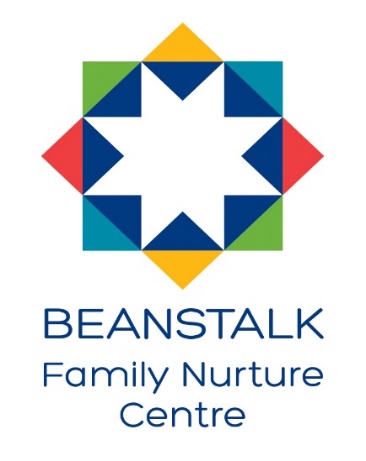 Westfield Family Nurture CentreHOME LEARNING ADVICEIssue 17 Over the coming weeks we wish to support you with ideas on how you can support your child’s continued learning at home.  In this bulletin our team have produced some suggestions on how to keep learning going at home.  THE IMPORTANCE OF PLAYPlay is how our youngest children’s learning and development.  It will be very important that time is made within a day for quality play experiences. Playing alongside your child at times during the day is going to have the maximum impact.  This will provide them with the security and comfort that they will require over the coming weeks, but it will also help you have fun together.  Play enables children to develop a range of skills including communication, problem solving, imagination, co-operation etc. It can take place indoors or outdoors. The following web links may provide further information and practical ideas. https://www.playscotland.org/parents-families/https://education.gov.scot/parentzone/learning-at-home/learning-through-play/ONLINE RESOURCESSuggested resources and links have been included below to support learning and development. As with any online resource, parental guidance and supervision is recommended to ensure children are accessing these in a safe and appropriate manner. Cave Baby by Julia Donaldson and Emily Gravett With your child watch and listen to the following story being read aloud on Youtube. https://youtu.be/-3Md0E8uUKQ Here are some suggestions to use with this story.LiteracyCan you hear the repeated phrase throughout the story?  Join in with it. Imagine you went on an adventure with a woolly mammoth, what do you think would happen? What part of the story did you like/dislike?There is a blank wall in the Cave Baby’s cave. Can you help to decorate it?Can you find any information on sabre-tooth tigers, hyena, hare, mammoth and bears? Can you share them with us?Maths/Numeracy How many different animals did cave baby see?Can you order the size of the animals?What patterns can you see on the animals? Can you make your own animal pattern?What patterns can you find in your house or outside in the garden?Health and WellbeingHow did cave baby feel at different parts of the story? How did he show it? How would you feel seeing all these animals?How do you care for a baby? Who looks after you….at home…..at nursery?Can you create your own yoga pose for a sabre-tooth tiger, hyena, hare, mammoth and a bear?Can you crawl like a tiger, laugh like a hyena, leap like a hare, stomp like a mammoth and sleep like a bear?RHYME TIME Five Woolly Mammoths Five woolly mammothsWalking through the snow, Looking for some foodBut nothing seem to grow.The trudging made them tiredOne began to snore,He just get napping,So then there were four!	Four woolly mammothsOn a mountain cliff,One had a snotty noseBut he no handkerchief!That same woolly mammothTroubled by his knees,An avalanche came downAnd then there were three!Three woolly mammothsLooking for a snackThey were playing hockeyWhen the ice began to crack!They zigged and they zaggedThey didn't want to fall But one fell right inAnd then there were two!Two woolly mammothsFound some food to eat,It was cold, it was soggyIt was very bittersweet.0ne mammoth ate too fastAnd made his body stink,The other took a whiffAnd now he is extinct!One woolly mammothWalking through the snow,Feelin' pretty lonelyWith none that he knows,We started out with fiveAnd four of them are gone,Found a new friendIn a mastadonDon’t forget to share your home learning times with us.  Take a photo and email it to us at: inverkeithingnur.enquiries@fife.gov.uk  By sending us in your photos you are agreeing that we can then post them on our website or social media page to help you keep connected with your friends. 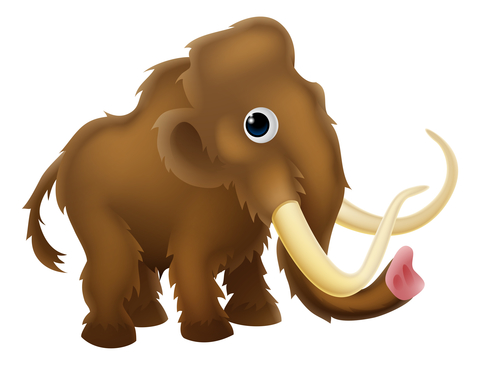 